Feltman® Eyes resource order form for Interstate Organisations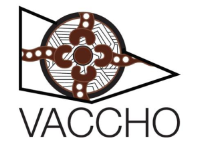 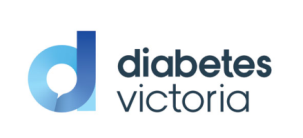 The Feltman® eyes resource kit is intended to be used with the Feltman® resource and consists of: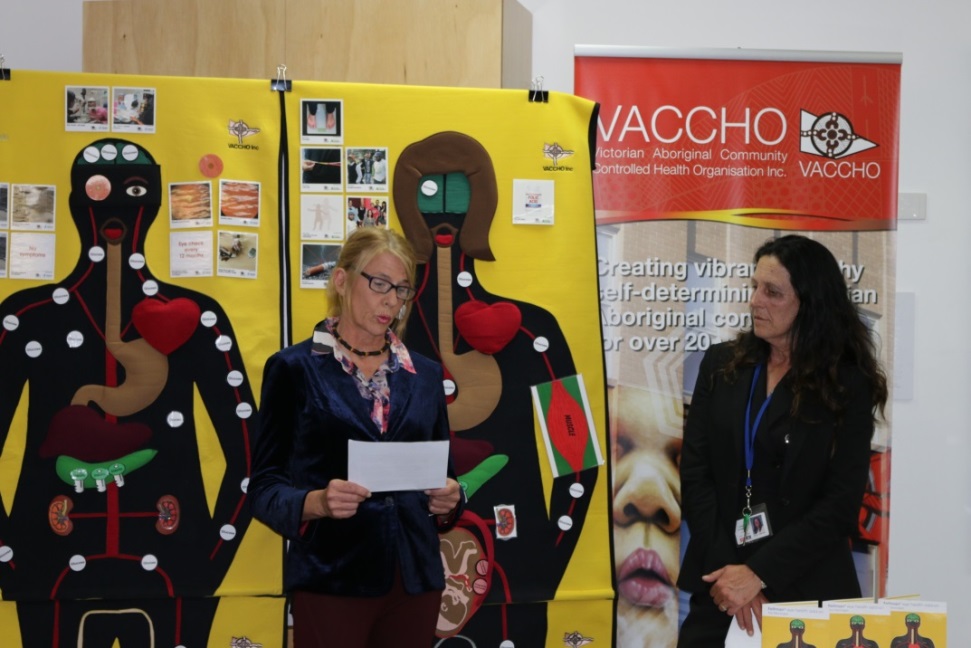 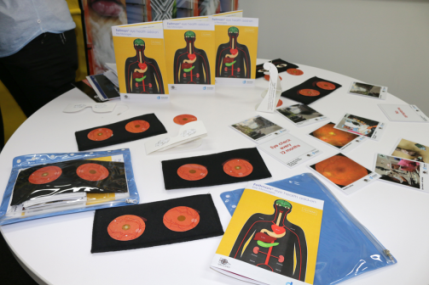 Felt eye attachment 2 x retina image discs (1 x healthy, 1 x diabetic retinopathy) Laminated cards  for demonstrationKey messages bookletDate			 ____________________Name 			 __________________________________________________________Organisation		 __________________________________________________________Telephone Number	 __________________________________________________________Email Address		 __________________________________________________________Postal Address		 __________________________________________________________			  __________________________________________________________Payment Details	Credit Card Details 			□ Visa		□ MasterCard 			Card Number	: _____________________________________________			Cardholder Name:  ___________________________________________			Expiry Date	: _____________________________________________			CVV		: _____________________________________________			Amount	: ______________________________________________			Signature	: ______________________________________________Post, fax or email your completed form with your payment to: Aboriginal and Cultural Diversity Team Diabetes Victoria Post:	570 Elizabeth St, Melbourne VIC 3000Fax:	03 9667 1778 Email:	culturaldiversity@diabetesvic.org.au Your order and receipt will be posted on receipt of paymentDescriptionUnit PriceNo. of UnitsTOTALFeltman® Eyes $38 (Including GST and postage)Total